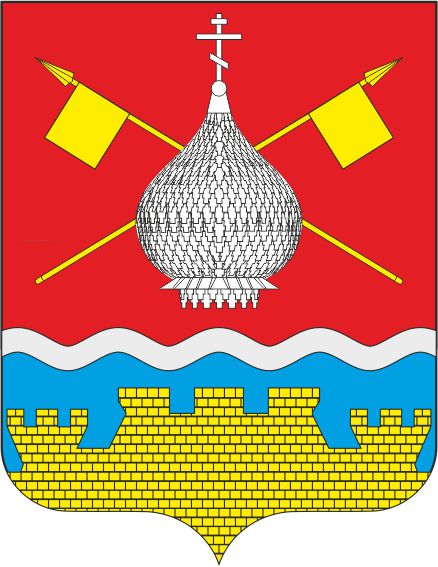 РОССИЙСКАЯ ФЕДЕРАЦИЯРОСТОВСКАЯ ОБЛАСТЬАДМИНИСТРАЦИЯ КРАСНОЯРСКОГО СЕЛЬСКОГО ПОСЕЛЕНИЯПОСТАНОВЛЕНИЕ22.07.2021года                              № 98                                 ст. Красноярская 	В соответствии со статьей 18 Федерального закона от 24.07.2007 № 209- ФЗ «О развитии малого и среднего предпринимательства в Российской Федерации», и привидением в соответствие со ст. 14.1 Федерального закона от 24 июля 2007г. № 209-ФЗ «О развитии малого и среднего предпринимательства в Российской Федерации», постановлением Администрации Красноярского сельского поселения от 21.07.2021 № 97  «Об утверждении Порядка формирования, ведения, обязательного опубликования перечня муниципального имущества, свободного от прав третьих лиц (за исключением имущественных прав субъектов малого и среднего предпринимательства), предназначенного для предоставления во владение и (или) в пользование на долгосрочной основе субъектам малого и среднего предпринимательства и организациям, образующим инфраструктуру поддержки субъектов малого и среднего предпринимательства, а также порядка и условий предоставления такого имущества в аренду, руководствуясь Уставом муниципального образования «Красноярское  сельское поселение», Администрация Красноярского сельского поселенияПОСТАНОВЛЯЕТ:Внести в постановление Администрации Красноярского сельского поселения от 03.12.2018 № 198 «Об утверждении Перечня имущества, находящегося в собственности муниципального образования «Красноярское  сельское поселение», свободного от прав третьих лиц (за исключением имущественных прав субъектов малого и среднего предпринимательства, а также  физическим лицам, не являющимися индивидуальными предпринимателями и применяющие специальный налоговый режим «Налог на профессиональный доход» (далее самозанятые граждане), подлежащего передаче в аренду субъектам малого и среднего предпринимательства, а также самозанятым гражданам и организациям, образующим инфраструктуру поддержки субъектов малого и среднего предпринимательства, согласно приложению к настоящему постановлению. Настоящее постановление вступает в силу со дня его подписания и подлежит  опубликованию на официальном сайте https://krasnoyarskoe-sp.ru/Контроль за выполнением постановления  возложить на главного специалиста по земельным и имущественным отношениям.Постановление вноситглавный специалист по земельным и имущественным отношениямПриложение к постановлению Администрации Красноярскогосельского поселения от 21.07.2021  № 98 Переченьимущества, находящегося в собственности муниципального образования «Красноярское  сельское поселение», свободного от
прав третьих лиц (за исключением имущественных прав субъектов малого и среднего предпринимательства), подлежащего
передаче в аренду субъектам малого и среднего предпринимательства, а также самозанятым гражданам и организациям, образующим инфраструктуруподдержки субъектов малого и среднего предпринимательстваО внесении изменений в постановление от 03.12.2018 № 198 «Об утверждении Перечня имущества, находящегося в собственности муниципального образования «Красноярское  сельское поселение», свободного от прав третьих лиц (за исключением имущественных прав субъектов малого и среднего предпринимательства), подлежащего передаче в аренду субъектам малого и среднего предпринимательства и организациям,  образующим инфраструктуру поддержки субъектов малого и среднего предпринимательства».Глава АдминистрацииКрасноярского сельского поселения                         Е.А. Плутенко№п/пНаименование (вид) объектаМестонахождение (адрес) объектаИдентификационные характеристики объекта (кадастровый номер, идентификационный номер и др.)Общая площадь объекта (кв. м.)Технические характеристики объекта, год постройки (выпуска) и т.д.       Цельиспользования объекта при сдаче его в аренду в соответствии с назначением объекта1234567                                Недвижимое имущество                                Недвижимое имущество                                Недвижимое имущество                                Недвижимое имущество                                Недвижимое имущество                                Недвижимое имущество1                               Движимое имущество                               Движимое имущество                               Движимое имущество                               Движимое имущество                               Движимое имущество                               Движимое имущество№п/пНаименованиеобъектаМарка ТСТехнические характеристики (год выпуска, номер двигателя, цвет, гос. номер)Технические характеристики (год выпуска, номер двигателя, цвет, гос. номер)Технические характеристики (год выпуска, номер двигателя, цвет, гос. номер)Тип ТС12344451БензопилаPatriot 5220 (20*2.5кВт)17.12.202017.12.202017.12.2020оборудование для спила веток деревьев2Бензиновый триммерТриммер Карвер 52/118.04.201818.04.201818.04.2018оборудованиедля покоса травы3Бензиновый триммерТриммер Карвер 52/118.04.201818.04.201818.04.2018оборудованиедля покоса травы